от 6 сентября 2022 г. № 491Об определении мест,на которые запрещается возврат животных без владельцевна территории Оршанского муниципального районаРеспублики Марий ЭлВ соответствии с Федеральными законами от 6 октября 2003 г.             № 131-ФЗ «Об общих принципах организации местного самоуправления в Российской Федерации», от 27 декабря 2018 г. № 498-ФЗ «Об ответственном обращении с животными и о внесении изменений  в отдельные законодательные акты Российской Федерации», от 14 июля 2022 г. № 269-ФЗ «О внесении изменений в Федеральный закон «Об ответственном обращении с животными и о внесении изменений в отдельные законодательные акты Российской Федерации», Законом Республики Марий Эл от 26 июля 2019 г. № 32-З «О наделении органов местного самоуправления в Республике Марий Эл государственными полномочиями Республики Марий Эл                                   по организации мероприятий при осуществлении деятельности                         по обращению с животными без владельцев» администрация Оршанского муниципального района Республики Марий Элп о с т а н о в л я е т:1. Определить места, на которые запрещается возврат животных без владельцев на территории Оршанского муниципального района Республики Марий Эл:- детские и спортивные площадки;- территории детских, образовательных, медицинских и лечебных организаций;- территории учреждений социальной сферы;- спортивные сооружения;- территории, прилегающие к организациям торговли, общественного питания;- территории, предназначенные для выпаса и прогона сельскохозяйственных животных;- места, предназначенные для выпаса домашнего скота и выгула домашних животных;- территории кладбищ и мемориальные зоны;- территории парков, скверов, зоны и места отдыха и другие объекты социально-культурной сферы.2. Назначить лицом, уполномоченным на принятие решения о возврате животных без владельцев на прежние места обитания в Оршанском муниципальном районе Республики Марий Эл, руководителя отдела сельского хозяйства и продовольствия администрации Оршанского муниципального района Республики Марий Эл Багрову М.А.3. Разместить настоящее постановление на странице администрации Оршанского муниципального района Республики Марий Эл в информационно - телекоммуникационной сети «Интернет» официального интернет портала Республики Марий Эл.4. Настоящее постановление подлежит официальному опубликованию и вступает в силу по истечении 10 дней со дня его официального опубликования в районной газете «Вперед».5. Контроль за исполнением настоящего постановления возложить                    на заместителя главы администрации Оршанского муниципального района Стрельникову С.И.Глава администрации       Оршанскогомуниципального района                                                                     А.Плотников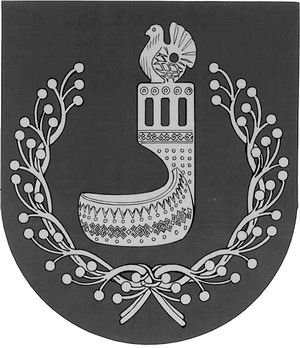 МАРИЙ ЭЛ РЕСПУБЛИКЫНОРШАНКЕ МУНИЦИПАЛЬНЫЙ РАЙОНЫН АДМИНИСТРАЦИЙЖЕПУНЧАЛАДМИНИСТРАЦИЯОРШАНСКОГО МУНИЦИПАЛЬНОГО РАЙОНАРЕСПУБЛИКИ МАРИЙ ЭЛПОСТАНОВЛЕНИЕ